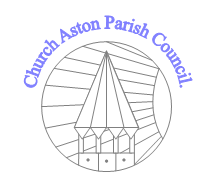 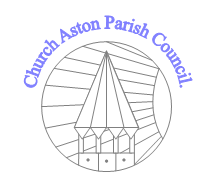 Date and time of next meeting confirmed as 3rd March 2014 at the Church Hall starting at 7.40pmMeeting closed at 9.50pmSigned Chairman:					Date:Minutes of Church Aston Parish CouncilHeld at Church Aston Village Hall, Wallshead Way, Church Aston on Monday 3rd February 2014Present: Chairman Cllr Simon Stacey, Vice Chairman Cllr Paul Evans, Cllr John Pay, Cllr Brian Richards, Cllr Billie Knight, Cllr Fiona McKeown, Cllr Mike StansfieldAlso in attendance: Cllr Andrew Eade (T&WC) and Mike Atherton: Clerk to CAPC Minutes of Church Aston Parish CouncilHeld at Church Aston Village Hall, Wallshead Way, Church Aston on Monday 3rd February 2014Present: Chairman Cllr Simon Stacey, Vice Chairman Cllr Paul Evans, Cllr John Pay, Cllr Brian Richards, Cllr Billie Knight, Cllr Fiona McKeown, Cllr Mike StansfieldAlso in attendance: Cllr Andrew Eade (T&WC) and Mike Atherton: Clerk to CAPC Minutes of Church Aston Parish CouncilHeld at Church Aston Village Hall, Wallshead Way, Church Aston on Monday 3rd February 2014Present: Chairman Cllr Simon Stacey, Vice Chairman Cllr Paul Evans, Cllr John Pay, Cllr Brian Richards, Cllr Billie Knight, Cllr Fiona McKeown, Cllr Mike StansfieldAlso in attendance: Cllr Andrew Eade (T&WC) and Mike Atherton: Clerk to CAPC 1ApologiesCllr Mike Stacey (ill health)2Declarations of InterestNo declarations of interest3Public SessionNo members of the public in attendance4Minutes of the last meetingMinutes of the meeting held on 6th January 2014 were approved 5Matters ArisingNone6Councillor VacanciesNo progress7Precept 2014/15T&WC now informed of CAPC resolution to incur a small reduction in precept for 2014/15.8House Next to the SchoolClearance work is progressing slowly. Cllr Eade agreed to raise this again with Env Health (T&WC) in order to maintain pressure to complete the works. 9Village Hall – resurfacing of the car parkCllr Eade indicated his disappointment by the absence of progress following an initial commitment by Persimmon Homes. Alternative options discussed. Agreed: to wait and see for now10Central Networks – substation tree workEmail correspondence from Western Power advising that a works contract is out to tender and that the gates at the sub-station will be repaired in due course via this planned works contract.11Environmental Audit – report backCllr Stansfield & the Clerk feedback from a recent meeting with T&WC regarding their Parishes Environmental Team initiative. Following detailed discussions about the benefits and cost implications it was agreed not to commit to the annual cost for the required five years since there would not be sufficient maintenance after the first year to warrant the level of monetary expenditure.  It had earlier been noted that there are difficulties in securing the services of grounds maintenance contractors. Agreed: Clerk to contact NTC to see if CAPC can buy spare capacity from their team should they enter the PET scheme. The Clerk reported back on a recent meeting with Adrian Corney (T&WC) where he had (i) advised that further works had been completed at Brown’s Bridge, and (ii) confirmed works to cut back encroachment at Liddles Bank would be carried out early in the forthcoming new financial year.Cllr Richards referred to issues of ponding on the footbridge adjacent the village hall. Agreed: Clerk to report to T&WC highways.12Projects for the Parish(i) 30 mph Roundels / SIDS / ‘Twenty is Plenty: noted that the roundels are now in place. Nick Kitchen (T&WC) email indicated that CAPC is a priority for SIDS near to the school. Delays due to the SIDS plus programme. Results from SIDS would determine if criteria are met for a ‘twenty is plenty’ scheme. Agreed: Clerk to enquire as to whether CAPC can purchase and have erected our own scheme(ii) Village Hall: car park, grounds & boundaries: the Clerk briefed members on an absence of formal responses following a tendering process. Agreed: to extend the deadline for responses by a further week and for the Clerk & Chairman to chase up prospective bidders (iii) Bus Shelter: Cllr Richards reported that erection of the bus shelter is imminent - noted(iv) Planters – the Clerk reported back on quotations provided by 3 main suppliers. Noted that proprietary products are all different so not comparing like with like. Agreed: to await a further quotation from Bailey Street-scene and then for the Clerk to circulate information to Cllrs for further consideration & decision. Agreed: budget provision of £6,500 for purchase of planters and siting on paving slabs. Agreed: Clerk to confirm with the horticultural society what their offer includes i.e. provision of bedding plants and / planting out? Agreed: maintenance revenue provision of £500 per year. Situation regarding watering contractors noted.(v) Closed Section of Churchyard:  the Clerk informed Cllrs about the two quotations received for this work. Agreed: Clerk to find another contractor to provide a third quotation. (vi) Brocton War Memorial: Cllr Eade enquired as to repair needs at the memorial.  (vii) Street Lighting: the Clerk briefly reported on progress i.e. confirming accuracy of the inventory, and that further detailed technical work is required with a report back to the next meeting(viii) Church Hall Car Park Lighting: Not discussed at this meeting  13Great War – 100 year anniversaryCllr Evans reported some minor variations in proposals but that overall the poppy planting scheme is progressing well.Cllr Knight provided an update following research and contact with a local historian. Noted that 33 residents of Church Aston had been killed in WW1. Agreed: subject to confirmation with the Rev Wheeler the commemoration should centre on a display in the church hall with the occasion to be acknowledged as appropriate in the Civic Sunday Service (September). Chairman to include an article and invites to the community in the next edition of the parish newsletter14Traffic Dangers on the A518 Cllr Evans informed Cllrs about the latest update provided by T&WC highways following their assessment of traffic speeds on the A518 by-passing Church Aston village. It was agreed that the response was not satisfactory and also recognised that there is a limit to which local Cllrs may influence the highways authority.Agreed: Clerk to write to T&WC formally confirming CAPC concerns, then no further action.15Residential parking issue at The Dale  Noted: letter sent to the residents and follow-up response / explanation received - no further action.16Planning(a) Newport South ‘Indicative Master-Plan’Cllr Pay advised that there had been 2 meetings of the sub-group including engagement with the manager for the Herefordshire Enterprise Zone and the Vice-Principal at Harper Adams University. Cllr Carter is meeting the Head of Property at T&WC shortly. Overall, steady progress being made.   (b) Planning ApplicationsTWC/2011/0632 – an application for a food-store etc at Audley Avenue (the Classic Furniture site). Court of Appeal hearing now delayed till 1st April 2014;TWC/2011/0821 – outline application for ~285 houses on land off Wellington Road (Grove Farm);TWC/2011/0827 – an outline application for ~215 houses on land off Audley Avenue (to the side and rear of Newport Cemetery)TWC/2011/0871 an outline application for ~350 houses, a care village, and ~11 acres of land for employment use – approved by T&WC on 11th December 2013, SoS now considering call-in option;TWC/2011/0916 – a full application for a huge hypermarket and related works (as 0871 above). 19Personnel CommitteeNo matters for discussion18CorrespondenceThe clerk reported on correspondence received including:-Letter from the Local Government Boundary Commission providing final recommendations from a recent electoral review - notedLetter from T&WC Cllr Shaun Davies seeking funding contributions towards the Job Junction initiative - declinedEmail from SALC regarding planning seminars at Shirehall on 3rd & 12th February 2014. Agreed: Cllr John Pay plus another to attend.Letter from Gilly Reynolds seeking funding contribution towards costs of undertaking a PhD in cultural heritage - declinedEmail from Marie Curie Cancer Care seeking funding donation – declined (CAPC grants directed to local organisations)Email from Katrina Baker circulating Parish forum minutes from 22nd January meeting (copied to CAPC members by the Clerk) - notedInvitation from the Wellington Town Mayor to the Annual Civic Dinner & Dance on 8th March 2014 – notedEmail from katrina Baker ref Parish Council views about civil parking enforcement - notedLetter from T&WC ref Crucial Crew – notedEmail from Katrina Baker circulating the Parish Forum agenda for 20th February - notedEmail from Katrina Baker circulating notes from the Parish Charter Monitoring Group meeting of 19/09/13 - noted19Representatives ReportsParish Newsletter: the chairman reported that the next edition of the parish newsletter is with the printers. He also reported that it would cost ~£375 per run (cf £213) to have a colour cover to this A5 publication. Agreed: chairman to obtain a mock-up. Enquiry received about placing commercial adverts in the parish newsletter - issues discussed. Agreed: not to place commercial adverts in the parish newsletter. Village Hall: – Cllr Knight advised that the village hall committee AGM is on Thursday 6th February 2014Newport Regeneration Partnership: covered under planning matters at agenda item 16Rural Forum: nothing to reportShaping Places: revised timeframe notedBus Users Group: Cllr Richards advised that a meeting had taken place and that he had received a précis of the minutes / actions.T&WC: Cllr Eade provided an overview of the T&WC budget proposals with main impacts on adult social care where a £10m reduction is planned. In contrast £8m targeted capital investment is to be made into the Pride in Your Community initiative with some ongoing revenue funding. A précis of the main opposition group budget proposals was provided. 20Accounts Payable of the Clerk’s salary and expensesClerk reported invoices received / payments required in respect of:-West Mercia Energy £300.49St. Andrews Church Hall £52.00 (re-issued)RBL Poppy Appeal £38.00VW Electrics (Dec 13) £236.56VW Electrics (Jan 14) £231.1821Roads, Hedges and DitchesCllr Pay referred to a presentation received by Newport Civic Society regarding work of Newport’s ‘town team’. Agreed: agenda for next meeting.Cllr Evans enquired about CAPC liability for VAT with implications for earlier discussions on projects.Cllr McKeown raised an issue concerning surveying work being undertaken along Pitchcroft Lane believed to be associated with a farm and farm store. Agreed: Clerk to discretely investigateCllr McKeown also raised concerns about the poor quality of plans submitted with proposals for an extension to 19 Newtown. Agreed: Clerk to object on behalf of CAPCCllr Richards reminded Cllrs that at their January 2014 meeting they had agreed to review street lighting. The Clerk provided a brief update of work in progress. Agreed: to agenda for February meeting.